Základná škola s materskou školou Dávida Mészárosa  - Mészáros Dávid Alapiskola és Óvoda, Školský objekt 888, 925 32 Veľká Mača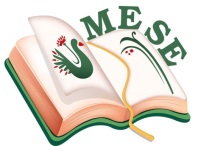 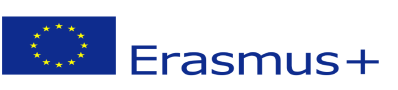 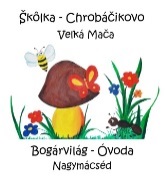 Názov projektu - a projekt címe: Mesével együtt segítsük az egészséget! Zmluva číslo – a szerződés száma: 2018 – 1- HU01 – KA229 – 047862_5Plán činnostiTéma: Rozprávková knižnica – Medzinárodný deň šťastiaAktivity: Medzinárodný deň šťastiav našej škôlke– Náš kvietok šťastia a naša spoločná dúha šťastiaZúčastnená organizácia:Základná škola s materskou školou Dávida Mészárosa – Škôlka ChrobáčikovoDátum: 20.03.2019Organizačná zodpovednosť:Anna RózsováEva BittóováSilvia BrédováZákladná škola s materskou školou Dávida Mészárosa  - Mészáros Dávid Alapiskola és Óvoda, Základná škola s materskou školou Dávida Mészárosa  - Mészáros Dávid AlapiskolaésÓvoda, Príprava na realizáciu aktivity:Počas ranných hier predškoláci skladali malé srdiečkové brošne, ktoré deti mali počas dňa na tričkách, ako náznak šťastia. V rannom kruhu sme sa s deťmi rozprávali o tom, čo nás robí šťastným? Čo cítime, keď sme šťastní? Kedy si bol naposledy šťastný a prečo?  Čo je to vďačnosť? Komu a prečo si bol vďačný?Realizácia: Táto téma marcového projektu skrýva v sebe vlastne náš každodenný život v škôlke, veď  v detskom kolektíve na každodennom poriadku sa stretávame s rôznymi zdrojmi šťastia,  každý deň prežívame v kolektíve malé detské radosti, zázraky. Deti počúvali rozprávku: Gimesi Dóra: Tízemelet boldogság a potom si vyjadrili svoje pocity, myšlienky a názory o obsahu. Potom deti vyrábali „DÚHU ŠŤASTIA“, ktorá so slniečkom sa usiluje o to, aby sme nemali ťažké srdiečka kvôli ničomu. Naša didaktická hra: „Objatie šťastia“ sa deťom veľmi páčila, boli šťastné a objímali sa skoro každý s každým.  Zasadili sme aj kvetinky šťastia, deti nalepili na vlastné plastové nádoby dve srdiečka a svoje značky. Do ďalších spoločných plastových nádob  sme tiež sadili kvety a dohodli sme sa na tom, že budeme sledovať ich rast. Výskumy svedčia o tom, že rastliny, s ktorými sa rozprávajú pekne, spievajú im, chvália ich, rastú rýchlejšie a sú krajšie. S deťmi sme sa dohodli, že všetkým  rastlinkám dáme všetko, čo je pre ich  život dôležité, ale s vlastnými rastlinkami sa budeme rozprávať, budeme im spievať, budeme ich chváliť a každý deň ich aj pohladkáme. Budeme si všímať rozdiely počas ich rastu, vývoja.„Dobré skutky u usilovných mravčekov“-  deti si vyberali z vrecúška svojich spomienok  dobré skutky, šťastné chvíle, prípadne, prečo boli šťastné, alebo vďačné a vyjadrili ich s výtvarnými umeleckými prostriedkami. Detské práce sme dali na výstavku pre potešenie rodičov. Deťom sa najviac páčili naše „srdiečka šťastia“, veď na dvojité srdiečko mohli nalepiť značku svojho najlepšieho kamaráta a aj vlastnú značku. Aj naše vychádzky a pobyty vonku sa stali pre deti šťastnými, lebo zobúdzajúca sa príroda vyvoláva aj v deťoch aj v nás všetkých aspoň malú štipku šťastia.Reflexia:Každé dieťa je jedinečné, rozdávajú lásku a nepotrebujú viac, len byť milované a to, aby boli akceptované. Keď ich pochopíme a podporujeme, vedia byť veľmi vďačné a rozdávajú lásku a uspokojenie vo svojom okolí. O tomto svedčia aj obyčajné všedné dni v škôlke, nie len 20.marec –  medzinárodný deň šťastia. No počas tohto marcového týždňa sme sa ešte viac snažili o to, aby sme čo najviac rozvíjali emocionálnu kultúru u našich detí.Vo Veľkej Mači, 20.03.2019                                                                                                                                                                                                       Brédová Silvia                                                                                                                            Koordinátorka projektu                                                                                                                          ........................................                                                                                                                                                                                                                                                                                                           SprávaSprávaCieľ činnosti:Ponúkať zážitkové aktivity.V priebehu aktivít rozvíjať sluchové vnímanie,  pohybové zručnosti, komunikačné schopnosti, pozitívne ľudské city. Hľadanie šťastia je primárnym ľudským cieľomUtváranie záujmu a pozitívneho vzťahu detí k druhým deťom.Počúvať s porozumením.Utvrdzovanie priateľských vzťahovRozvíjať sociálne zručnosti: verbálnu aj neverbálnu komunikáciu v kooperatívnych činnostiach.Zabezpečiť deťom kultúrny zážitok formou interaktívnej hryVyjadriť citový stav prostredníctvom slovnej citovej reakcie.Učiť sa rozumieť sebe i druhým.Plnenie úloh:Vzbudenie prirodzenej zvedavosti detíRozvoj pozornosti, vôľových vlastnostíRozvíjať sociálne kompetencie: spoločenské vzťahy, pozitívne postoje.Metódy:Rozhovor, napodoňovanie, hry na posilnenie sebaúcty, hry na rozvoj schopnosti súcitenia.Organizácia:Zabezpečenie priestorových podmienok. Zabezpečenie potrebných materiálnych podmienokPomôcky:Farebný papier, výkresy, nožnice, plastové nádoby na kvietok šťastia,  citové kartičkyKapcsolódó tevékenységekDramatické hryexperimentácia